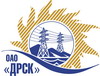 Открытое акционерное общество«Дальневосточная распределительная сетевая  компания»ПРОТОКОЛ ПЕРЕТОРЖКИПРЕДМЕТ ЗАКУПКИ: право заключения Договора на выполнение работ: Открытый запрос предложений (ЭТП): Закупка № 107 - Реконструкция сетей 10/0,4 кВ Архаринского района с ПИР, филиал "АЭС".Закупка проводится согласно ГКПЗ 2015г. года, раздела  2.2.1 «Услуги ТПиР» № 107 на основании указания ОАО «ДРСК» от  12.11.2014 г. № 293.Плановая стоимость закупки:  4 350 000,00  руб. без НДС.    Дата и время процедуры переторжки:  25.12.2014 г. 14:00 благовещенского времени№ и дата протокола переторжки:  63/УТПиР-П от 25.12.2014г.Основание для проведения закупки (ГКПЗ и/или реквизиты решения ЦЗК):   ГКПЗИнформация о результатах вскрытия конвертов:Дата и время начала процедуры переторжки с предложениями участников:14:00 25.12.2014РЕШИЛИ:Утвердить протокол переторжки№ 63/УТПиР-Пг. Благовещенск________25.12.2014 г.Наименование и адрес участникаЦена до переторжкиЦена после переторжкиООО "АСЭСС" (Амурская область, г. Благовещенск) ул. 50 лет Октября 228)Цена: 4 100 000,00 руб. (цена без НДС)(4 838 000,00 рублей с учетом НДС).Цена: 3 954 939,91 руб. (цена без НДС)(4 666 829,09 рублей с учетом НДС).ООО "ДЭМ" (675000, Россия, Амурская обл., г. Благовещенск, ул. Амурская, д. 257)Цена: 4 158 971,52 руб. (цена без НДС)(4 907 586,39 рублей с учетом НДС)Цена: 3 748 819,68 руб. (цена без НДС)(4 423 607,22 рублей с учетом НДС)ООО "ЭК "СВЕТОТЕХНИКА" (675029, Россия, Амурская обл., г. Благовещенск, ул. Артиллерийская, д. 116)Цена: 4 300 000,00 руб. (цена без НДС)Цена: 4 030 000,00 руб. (цена без НДС)ООО "Системы и Сети" (675000, г. Благовещенск, ул. Шевченко, д. 6)Цена: 4 349 996,40 руб. (цена без НДС)(5 132 995,75 рублей с учетом НДС).Цена: 3 379 994,70 руб. (цена без НДС)(3 988 393,75 рублей с учетом НДС).Ответственный секретарьТехнический секретарь_______________________________________________О.А. МоторинаК.В. Курганов